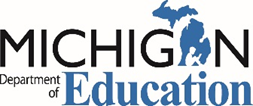 Child Nutrition ProgramsMEAL PATTERNS AND NUTRITION STANDARDSClick links below for Information and GuidanceNational School Lunch Program (NSLP) and School Breakfast Program (SBP)School Meal Patterns with Flexibilities for SY 2018/2019(https://fns-prod.azureedge.net/sites/default/files/dietaryspecs.pdf)Q & As on Final Rule “Nutrition Standards in the National School Lunch and School Breakfast Programs”(https://www.fns.usda.gov/qas-final-rule-nutrition-standards-national-school-lunch-and-school-breakfast-programs)Dietary Guidelines for Americans 2015-2020 (8th edition)(https://health.gov/dietaryguidelines/2015/guidelines/)School Meals - Tools for Schools(https://www.fns.usda.gov/school-meals/tools-schools)USDA Foods Available List for School Year 2019 for Schools and Institutions(https://fns-prod.azureedge.net/sites/default/files/fdd/schools-institutions-foods-available.pdf)Updated Offer vs Serve Guidance for the NSLP and SBP(https://www.fns.usda.gov/updated-offer-vs-serve-guidance-nslp-and-sbp-beginning-sy2015-16)Child and Adult Care Food Program (CACFP)USDA FNS Final Rule: CACFP Meal Pattern Revisions(https://www.fns.usda.gov/cacfp/fr-042516)USDA FNS - NEW CACFP Meal Standards and Patterns Charts(https://www.fns.usda.gov/cacfp/meals-and-snacks)MDE CACFP Independent Centers and Sponsors of Centers(https://www.michigan.gov/mde/0,4615,7-140-66254_25656-291243--,00.html)Preschool Meal Patterns(https://fns-prod.azureedge.net/sites/default/files/cn/SP01-2018os.pdf)Summer Food Service Program (SFSP)SFSP Meal Patterns (https://www.fns.usda.gov/sfsp/meal-patterns)SFSP Nutrition Guidance Manual(https://fns-prod.azureedge.net/sites/default/files/sfsp/USDA_SFSP_NutritionGuide.pdf)MDE SFSP Website(https://www.michigan.gov/mde/0,4615,7-140-66254_34491---,00.html)